ПОСТАНОВЛЕНИЕ	                         с.Морты                                  КАРАР№ 1	                                                                                      05  февраля   2020 г.О внесении изменений в постановление главы Мортовского сельского поселения №4 от 24.12.2019 г. «О назначении  публичных слушаний  по внесению изменений в  «Правила землепользования и застройки муниципального образования «Мортовское сельское поселение» Елабужского муниципального района»В соответствии с п.3 ст.28 Федерального закона  от 06.10.2003 №131-ФЗ «Об общих принципах организации местного самоуправления в Российской Федерации», Положением о порядке организации и проведения публичных слушаний в муниципальном образовании Мортовское сельское поселение Елабужского муниципального района, утвержденным решением Совета Мортовского сельского поселения от 14 декабря 2018 г. №148.ПОСТАНОВЛЯЮ:1. Внести  в постановление главы Мортовского сельского поселения №7 от 24.12.2019 г. «О назначении  публичных слушаний  по внесению изменений в  «Правила землепользования и застройки муниципального образования «Мортовское сельское поселение» Елабужского муниципального района» следующие изменения:1.1.Пункт 3 постановления изложить в следующей редакции :«3. Назначить публичные слушания по проекту изменений в «Правила землепользования и застройки муниципального образования «Мортовское сельское поселение» Елабужского муниципального района»  на  10 марта 2020 года  в 14.00 ч. в здании МФЦ с.Морты  по адресу: Республика Татарстан, Елабужский муниципальный район, с.Морты, ул.Центральная, д.2».2. Настоящее постановление вступает в силу с момента его официального  опубликования.3. Контроль за исполнением настоящего постановления оставляю за собой.	             Глава                                                                    Ф.Ф.Закиров                                                            			       РЕСПУБЛИКИ ТАТАРСТАНЕЛАБУЖСКИЙ МУНИЦИПАЛЬНЫЙ РАЙОНГЛАВА МОРТОВСКОГО СЕЛЬСКОГО ПОСЕЛЕНИЯ 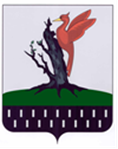 ТАТАРСТАН  РЕСПУБЛИКАСЫ АЛАБУГА  МУНИЦИПАЛЬ РАЙОНЫ МОРТ АВЫЛ ЖИРЛЕГЕБАШЛЫГЫ